Annual Meeting of Postgraduates in Ancient PhilosophySenate House, Malet Street, London, WC1E 7HUSaturday 25th June 2016The Department of Classics, Royal Holloway, University of London is pleased to announce that they will be holding the first Annual Meeting of Postgraduates in Ancient Philosophy (AMPAPhil) which will take place at Senate House, Malet Street, London, WC1E 7HU on Saturday 25th June 2016.We are also delighted to announce that Professor Anne Sheppard (Royal Holloway, University of London) and Professor John Dillon (Trinity College Dublin) will be joining us as keynote speakers for this event.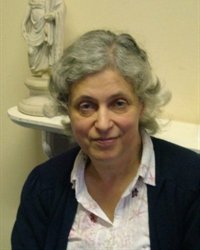 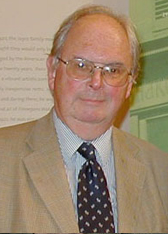 For a number of years postgraduate conferences such as AMPAL, AMPAH and AMPRAW have been running successfully and have provided an opportunity for the worldwide postgraduate community to interact and share research in their respective areas. AMPAPhil aims to establish a similar tradition for those postgraduates engaged in research on any area of Ancient Philosophy.The theme for the first conference will be ‘Society’ and is to be broadly interpreted. Suggested topics include, but are by no means limited to:Society as a philosophical concept.How is society portrayed or used as a tool for explanation in philosophy?The contrast between secret and public societies; the role of society in building philosophical sects or schools.The integration or exclusion of philosophers in society.How do representations of society in non-philosophical texts put philosophical themes and tropes to use in their exposition and to what end?How do different societies, whether ancient or modern, receive and interpret particular philosophical doctrines?We now invite abstracts of no more than 300 words for 20 minute papers to be sent to ampaphil16@gmail.com no later than the 10th February 2016. We also welcome proposals for coordinated panels consisting of three papers. These should be presented in a single file with all abstracts and an extra 100 word statement outlining the panel's unity and relevance to the theme ‘Society’. Since we intend to assess abstracts anonymously, please send the abstracts as PDF. files including the title of the talk but with no identifying information in the file content or file name. Please include name, degree currently under study, institution and the title of the talk in the body of the email. In the past, papers presented at AMPAL, AMPAH and AMPRAW have been published both as special issues of journals, and as collected volumes in book format. We aim to follow this tradition by giving our speakers the opportunity to publish their paper in a special issue of the newly established peer-reviewed journal for postgraduate students, Auctor, based at Royal Holloway, University of London http://www.auctorjournal.uk/. We gratefully acknowledge the support of the Institute of Classical Studies in running this event.We look forward to hearing from many of you. Please do not hesitate to contact us with any questions,Emma Ramsey and David Preston (Co-organisers) 
ampaphil16@gmail.com 
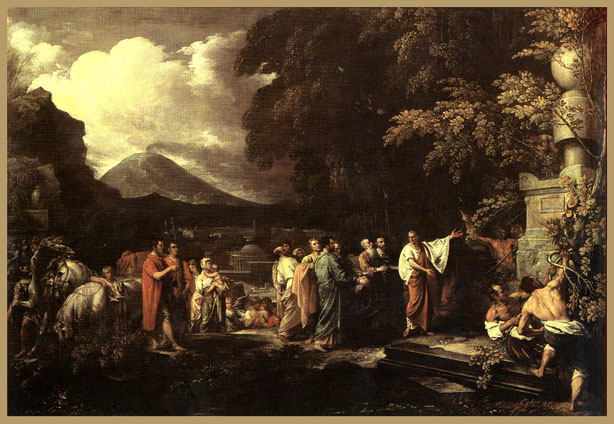 